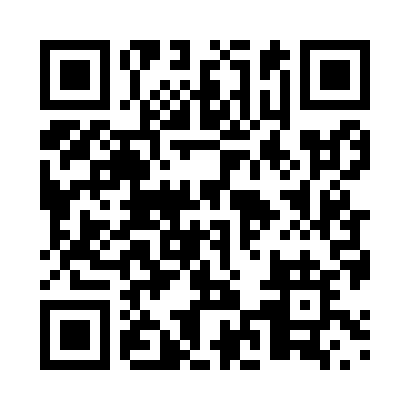 Prayer times for Hull, Ontario, CanadaMon 1 Jul 2024 - Wed 31 Jul 2024High Latitude Method: Angle Based RulePrayer Calculation Method: Islamic Society of North AmericaAsar Calculation Method: HanafiPrayer times provided by https://www.salahtimes.comDateDayFajrSunriseDhuhrAsrMaghribIsha1Mon3:325:361:296:549:2111:252Tue3:335:371:296:549:2111:243Wed3:345:371:296:549:2111:244Thu3:355:381:296:549:2111:235Fri3:375:391:306:549:2011:226Sat3:385:391:306:549:2011:217Sun3:395:401:306:539:1911:208Mon3:405:411:306:539:1911:199Tue3:425:421:306:539:1811:1810Wed3:435:431:306:539:1811:1711Thu3:455:441:306:529:1711:1512Fri3:465:441:316:529:1611:1413Sat3:485:451:316:529:1611:1314Sun3:505:461:316:519:1511:1115Mon3:515:471:316:519:1411:1016Tue3:535:481:316:519:1311:0817Wed3:555:491:316:509:1211:0718Thu3:565:501:316:509:1111:0519Fri3:585:511:316:499:1111:0420Sat4:005:521:316:499:1011:0221Sun4:025:541:316:489:0911:0022Mon4:035:551:316:489:0710:5823Tue4:055:561:316:479:0610:5724Wed4:075:571:316:469:0510:5525Thu4:095:581:316:469:0410:5326Fri4:115:591:316:459:0310:5127Sat4:126:001:316:449:0210:4928Sun4:146:021:316:449:0110:4729Mon4:166:031:316:438:5910:4530Tue4:186:041:316:428:5810:4331Wed4:206:051:316:418:5710:41